Student Leadership group: Well Being Ambassadors 2023/24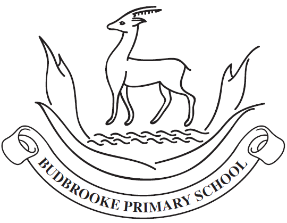 Members: Henry, Edward, Ella, Florence, Finley, Poppy Lola Student Leadership group: Well Being Ambassadors 2023/24Members: Henry, Edward, Ella, Florence, Finley, Poppy Lola Student Leadership group: Well Being Ambassadors 2023/24Members: Henry, Edward, Ella, Florence, Finley, Poppy Lola Student Leadership group: Well Being Ambassadors 2023/24Members: Henry, Edward, Ella, Florence, Finley, Poppy Lola Student Leadership group: Well Being Ambassadors 2023/24Members: Henry, Edward, Ella, Florence, Finley, Poppy Lola Student Leadership group: Well Being Ambassadors 2023/24Members: Henry, Edward, Ella, Florence, Finley, Poppy Lola Date: October 2023Autumn/ Spring Term Goals:  To be trained and to develop an understanding of what well-being is.To help develop ways in your school to support the well-being of other students.To inspire other young people in your school to be active and healthy.To run activities in your school to support well-being.To support at area events as sports leaders, coaches, officials and mentors.To help develop content whether this be online or face to face for School Games Virtual and non-Virtual competitions.To help promote the School Games and other initiatives to help with the well-being of young people in schools.Date: October 2023Autumn/ Spring Term Goals:  To be trained and to develop an understanding of what well-being is.To help develop ways in your school to support the well-being of other students.To inspire other young people in your school to be active and healthy.To run activities in your school to support well-being.To support at area events as sports leaders, coaches, officials and mentors.To help develop content whether this be online or face to face for School Games Virtual and non-Virtual competitions.To help promote the School Games and other initiatives to help with the well-being of young people in schools.Date: October 2023Autumn/ Spring Term Goals:  To be trained and to develop an understanding of what well-being is.To help develop ways in your school to support the well-being of other students.To inspire other young people in your school to be active and healthy.To run activities in your school to support well-being.To support at area events as sports leaders, coaches, officials and mentors.To help develop content whether this be online or face to face for School Games Virtual and non-Virtual competitions.To help promote the School Games and other initiatives to help with the well-being of young people in schools.Date: October 2023Autumn/ Spring Term Goals:  To be trained and to develop an understanding of what well-being is.To help develop ways in your school to support the well-being of other students.To inspire other young people in your school to be active and healthy.To run activities in your school to support well-being.To support at area events as sports leaders, coaches, officials and mentors.To help develop content whether this be online or face to face for School Games Virtual and non-Virtual competitions.To help promote the School Games and other initiatives to help with the well-being of young people in schools.Date: October 2023Autumn/ Spring Term Goals:  To be trained and to develop an understanding of what well-being is.To help develop ways in your school to support the well-being of other students.To inspire other young people in your school to be active and healthy.To run activities in your school to support well-being.To support at area events as sports leaders, coaches, officials and mentors.To help develop content whether this be online or face to face for School Games Virtual and non-Virtual competitions.To help promote the School Games and other initiatives to help with the well-being of young people in schools.Date: October 2023Autumn/ Spring Term Goals:  To be trained and to develop an understanding of what well-being is.To help develop ways in your school to support the well-being of other students.To inspire other young people in your school to be active and healthy.To run activities in your school to support well-being.To support at area events as sports leaders, coaches, officials and mentors.To help develop content whether this be online or face to face for School Games Virtual and non-Virtual competitions.To help promote the School Games and other initiatives to help with the well-being of young people in schools.What?When?Who?Equipment/ResourcesTargetDate/ Result achievedOrganise fun activities/competitions for different year groups – Rec, Yr 1/2 and 3/4Mon/ Tues/ Wed lunchtimeWBA group 1, 2 and 3. Sports Equipment-cones etcTo help students engage in healthy and wellbeing activities and learn new games to play safely. Organise a fun, exciting sports event for nursery and pre-schoolAutumnDate TBCWBA group 1, 2 and 3. Sports Equipment-cones etc, certificates and stickersAllowing students to develop their leadership skills to help others engage in health and wellbeing activities.To help students engage in health and wellbeing activities.Well-Being Ambassador training – How to deliver a personal best All – About-Me and Well-Being festival.October 2023WBA group 1, 2 and 3.Sports Equipment-cones etcAllowing students to develop their leadership skills to help others engage in health and wellbeing activities.Personal Best All-About-Me FestivalOctober 2023 WBA group 1, 2 and 3.Sports Equipment-cones etcTo help students engage in health and wellbeing activities.Organise playtime equipment for all year groups.Throughout the termsWBA group 1, 2 and 3.Playtime cages and playtime sports equipment. To inspire others to be active and to play safely. Well Being Festival delivery trainingJanuary 2024WBA group 1, 2 and 3.Allowing students to develop their leadership skills to help others engage in health and wellbeing activities.Design ways for the whole school to keep fit and be healthy. -Daily Mile. -Before school fitness exercises. Autumn/SpringWBA group 1, 2 and 3.-To help develop ways in your school to support the well-being of other students.-To inspire other young people in your school to be active and healthy.-To run activities in your school to support well-being.Set up an Active Club for the least activeSpringAll WBASports Equipment-cones etcCertificates, medals-To inspire other young people in your school to be active and healthy.